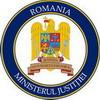  MINISTERUL JUSTIŢIEI17 iunie 2014Comunicat de presă privind întâlnirea cu reprezentanți ai Ministerului Justiției din Regatul DanemarceiLa data de 16 iunie 2014 au avut loc, la sediul Ministerului Justiției, consultări bilaterale cu reprezentanții Ministerului Justiției danez, în materia transferării cetățenilor români și danezi aflați în executarea unor pedepse privative de libertate în penitenciarele din Regatul Danemarcei şi România.Consultările au abordat atât aspecte de ordin legislativ cât și de ordin practic, în contextul transpunerii de către  ambele state a Deciziei-cadru a Consiliului 2008/909/JAI privind aplicarea principiului recunoașterii reciproce în cazul hotărârilor judecătorești în materie penală care impun pedepse sau măsuri privative de libertate în scopul executării lor în Uniunea Europeană.Discuțiile au mai vizat și aspecte legate de stadiul actual al cooperării bilaterale în materie penală și perspectivele acesteia, fiind agreate bune practici, la nivelul autorităților centrale, pentru gestionarea eficientă a dosarelor de transfer de persoane condamnate.